Year 12 Summer Support 2020-21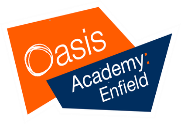 A Level ChemistryA Level ChemistryStudy Resources & RequirementsTick when completeEnsure you have access to all the resources:Google Drive- https://drive.google.com/drive/folders/1MXCZIxLHqCTNJ8QxOnPOmzGi2mwBt9LQ?usp=sharingTextbook Year 1 & 2 - https://www.kerboodle.com/api/courses/38528/interactives/111412.htmlKerboodle Username:  first letter of first name and surname e.g. mbrownPassword:   same as username unless you’ve changed itWatch Professor Dave Explains videos on YouTube https://www.youtube.com/results?search_query=professor+dave+explains+chemistry Make summary notes from each topic videoRevision Guide – complete worksheets and answer the ‘apply it’ and exam questionsTextbook- complete ‘check it’ and ‘apply it’ questions. MCQs AS chemistry PLCs- Red, Amber, Green Paper 1 and 2 topics and revise theseCreate a revision timetable demonstrating how each topic is going to be covered over Summer.Units - Physical Chemistry 1, Inorganic Chemistry 1 and Organic Chemistry 1Complete revision grids, flash cards, mindmaps – pink book and eye on the exam for each topicIdentify key weaknesses within each topic to address these and check progress Consolidate knowledge of amount of substance and reaction mechanismsAS exam past papers 2016, 2017, 2019 exam papers- check answers against mark scheme Complete past exam question booklets for each topic. Test bank on my Google Drive.Study ChecklistTick when completeEnsure you have a clear understanding of exam requirements – command words, types of questions and number of marks. Structure of 16 marks- A01, AO2, AO3Recognise and make use of appropriate units in calculations to improve your maths skillsPractice application AO2 questions where you need to apply your knowledge through exam practiceAnalyse, interpret and evaluate scientific information, ideas and evidence, including in relation to issues from past exam papersUse the class google drive for all revision resources alongside the revision booklet provided to consolidate your knowledge and develop exam skills. Use specialist terminology effectively in your answers – identify keywords for each topic.Practice the multiple choice questions in a timed-manner from past exam papersRecap all Required Practical Methods as these are assessed across all three A-Level papers.